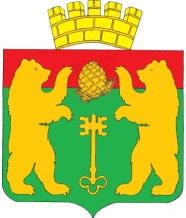 АДМНИСТРАЦИЯ ПОСЕЛКА КЕДРОВЫЙКРАСНОЯРСКОГО КРАЯП О С Т А Н О В Л Е Н И ЕО внесении изменений в постановление администрации поселка Кедровый Красноярского края от 01.11.2017 №529-п «Об утверждении муниципальной программы «Формирование современной городской среды на территории муниципального образования поселок Кедровый Красноярского края» на 2018-2024 годы»         В соответствии с Федеральным законом Российской Федерации от 06.10.2003 №131-ФЗ «об общих принципах организации местного самоуправления в Российской Федерации», Порядком подачи заявки на 2022 год для участия в отборе дворовых территорий для включения в муниципальную программу формирование современной городской среды на 2018-2024 годы, утвержденного постановлением администрации поселка Кедровый Красноярского края от 19.08.2021 №284-п, Уставом поселка Кедровый Красноярского края,П О С Т А Н О В Л Я Ю1. Приложение к постановлению администрации поселка Кедровый Красноярского края от 01.11.2017 № 529-п «Об утверждении муниципальной программы «Формирование комфортной городской среды на территории муниципального образования поселок Кедровый Красноярского края» на 2018-2024 годы, изложить в новой редакции, согласно Приложению.2. Приложение №2 к муниципальной программе изложить в новой редакции.3. Постановление подлежит опубликованию на официальном сайте муниципального образования поселок Кедровый Красноярского края  в информационно – телекоммуникационной сети «Интернет» (pgtkedr.ru).4.   Контроль исполнения настоящего постановления оставляю за собой.5. Постановление вступает в силу со дня, следующего за днем опубликования постановления.Глава поселка Кедровый Красноярского края                                                                        	     В.И. Дюбин Приложение № 2 к муниципальной программе «Формирование комфортной городской среды на территории муниципального образования поселок Кедровый Красноярского края» на 2018-2024 годы в муниципальном образовании поселок Кедровый Красноярского края(изм. постановлением администрации 
п. Кедровый Красноярского края от 02.07.2018 №376-п, от 13.11.2019 №649-п, от 08.11.2019 №466-п, от 08.09.2020 №350-п, от 19.08.2021 №286-п)
Адресный перечень дворовых территорий нуждающихся в благоустройстве в 2022 годуПримечание:<*> Виды трудового участия:выполнение жителями неоплачиваемых работ, не требующих специальной квалификации, как, например: подготовка объекта (дворовой территории) к началу работ (земляные работы, снятие старого оборудования, уборка мусора) и другие работы (покраска оборудования, озеленение территории, посадка деревьев, охрана объекта);предоставление строительных материалов, техники и т.д.Глава п. Кедровый Красноярского края													____________В.И. Дюбин19.08.2021п. Кедровый№286-п№ п/пАдрес многоквартирного домаПлощадь жилых и нежилых помещений,    кв. мРеквизиты протокола общего собрания собственников помещений в многоквартирном домеДата поступления предложений заинтересованных лиц в орган местного самоуправления об участии в выполнении работ по благоустройству дворовой территорииФинансовое участие, тыс. руб.Финансовое участие, тыс. руб.Финансовое участие, тыс. руб.Виды трудового участия <*>Наименование управляющей организации№ п/пАдрес многоквартирного домаПлощадь жилых и нежилых помещений,    кв. мРеквизиты протокола общего собрания собственников помещений в многоквартирном домеДата поступления предложений заинтересованных лиц в орган местного самоуправления об участии в выполнении работ по благоустройству дворовой территорииСтоимость работ по благоустройству, всего, тыс. руб.В том числе минимальный перечень работ по благоустройствуВ том числе минимальный перечень работ по благоустройствуВиды трудового участия <*>Наименование управляющей организации№ п/пАдрес многоквартирного домаПлощадь жилых и нежилых помещений,    кв. мРеквизиты протокола общего собрания собственников помещений в многоквартирном домеДата поступления предложений заинтересованных лиц в орган местного самоуправления об участии в выполнении работ по благоустройству дворовой территорииСтоимость работ по благоустройству, всего, тыс. руб.тыс. руб.доля финансового участия по минимальному перечню работ, %Виды трудового участия <*>Наименование управляющей организации123456789101.Красноярский край, п. Кедровый, ул. Мира д. 53542,005.07.202115.07.20211016,8681016,8682%уборка мусора, озеленение территории2.Красноярский край, п. Кедровый, ул. Мира д. 73573,305.07.202115.07.20211016,8681016,8682%уборка мусора, озеленение территории